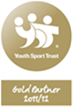 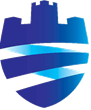 JOB TITLE	Teacher of Music with responsibility for extra-curricular provision within Performing ArtsPAY GROUP		MPR/UPR + TLR 2ARESPONSIBLE TO:         	Head of FacultyHOURS OF WORK:         	Outlined in the Teachers’ Pay and Conditions Document	JOB PURPOSE:   	To promote the delivery of a high quality provision in music and to widen student experience of the performing arts through an extensive provision of extra- curricular activities.All teachers work within the statutory conditions of employment set out in the current School Teachers’ Pay and Conditions Document.  Teachers in the upper pay scale can be expected to make a particular contribution to building team commitment in line with the statutory requirement to meet threshold standards.In particular, teachers at UPR3 will:provide a role model for professional practice in the schoolmake a distinctive contribution compared with other teacherscontribute effectively to the wider teamIn addition to meeting all of the teacher standards relevant to his / her stage of teaching, you will fulfil the following role:Leadership and ManagementCreate and maintain effective working relationships by promoting a creative and collaborative working environmentContribute to the production of the Faculty SEF Keep the faculty up to date with national developments relating to Music e.g. exam board requirements, Government changesMeet regularly with the Head of Faculty to report on progress achieved  towards current projects and set targets for the next phase of developmentWork with the Head of Faculty on student setting/groupings Set cover work in Music due to unplanned staff absenceAchievement and progress (of all students in Music)Monitor that all groups of students are fulfilling their potential in terms of progress, value added and attainment and coordinate intervention programmes for students.Contribute to the Performing Arts Faculty exams analysis document, evaluate performance and action plan for improvement and monitor progress towards targets.Quality assure the accuracy of progress grades reported to parents and studentsMonitor that all whole school data input is completed by deadlinesMonitor that department records are up to date and that teachers are using them to identify underachievementTeaching and Learning within the music departmentEnsure that appropriate teaching and learning strategies are adopted to aid progression for all students Ensure that assessment is frequent, differentiated to meet the needs of all students, accurate and used effectively to track student progressMonitor that student work (including homework) is marked in line with the whole school marking policyDesign schemes of learning which promote the use of Assessment for Learning, signpost appropriately differentiated learning activities and promote challenging, purposeful and enjoyable lessons which develop students’ ability to work independently.Develop a wide range of extra-curricular activities that enrich the student experience Ensure that opportunities for literacy and numeracy are fully developedSupport the HOF with monitoring  and evaluating the quality of teaching and learning across the Performing Arts FacultyTake the lead within music  to provide a range of extra-curricular activities that widen student experience of the Performing Arts.Whole schoolActively support the development of literacy across the curriculumMake a positive contribution to the ethos of the school and to the to the school development plan.Support the development of whole school and cross curricular initiativesPromote partnerships with parentsRepresent the music department at open evenings, choices evenings etc.AdditionalFollow Health and Safety requirementsEnsure compliance with Data Protection legislationShow commitment to safeguarding and promoting the welfare of children and young people Operate within the school’s Equalities policiesContribute to the maintenance of a caring and stimulating environment for young peopleShow a commitment to your own professional developmentReview of dutiesThe specific duties attached to any individual teacher are subject to annual review and may, after discussion with the teacher, be changed. 